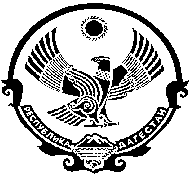                                                       РЕСПУБЛИКА  ДАГЕСТАН МУНИЦИПАЛЬНОЕ ОБРАЗОВАНИЕ «СЕЛЬСОВЕТ «АЛКАДАРСКИЙ»                              «СУЛЕЙМАН-СТАЛЬСКОГО РАЙОНА»                                           СОБРАНИЕ ДЕПУТАТОВ СЕЛЬСКОГО ПОСЕЛЕНИЯ                                                        индекс: 368772  с. Алкадар, С. Стальский район, Республика Дагестан, Email:sp-alkadar.ru  т.9634025996РЕШЕНИЕ 21-IV29.04.2021г.                                                                                                        с.АлкадарО принятии проекта решенияСобрания депутатов сельского поселения «О внесении изменений и дополнений в Устав» и проведения по нему публичных слушаний1. Принять проект Решения Собрания депутатов сельского поселения «О внесении изменений и дополнений в Устав муниципального образования сельского поселения «сельсовет «Алкадарский» (далее - проект Решения ) – приложение №1.2. Главе сельского поселения обнародовать  проект Решения в срок с 29.04.2021г. по 21.05.2021г. путем вывешивания текста проекта Решения на досках объявлений у здания администрации, помещениях ФП, школы, почтового отделения, клубах в населенных пунктах Алкадар, Сардаркент.3. Для организации подготовки к публичным слушаниям и проведения обсуждения проекта Решения образовать комиссию Собрания депутатов сельского поселения, численностью 3 депутатов в составе, согласно приложению № 2.4.Установить, что предложения граждан по проекту Решения Собрания принимаются в письменном виде комиссией Собрания депутатов сельского поселения с 29.04.2021г. по 21.05.2021г. Предложения будут приниматься по адресу: с.Алкадар, здание администрации сельского поселения, с 10.00 до 15.00 часов ежедневно.5. Утвердить порядок проведения публичных слушаний по проекту Решения, согласно приложению №3.6. Для обсуждения проекта Решения с участием жителей, Председателю комиссии организовать проведение публичных слушаний 22.05.2021г., в 12.00 по адресу: с.Алкадар,  здание администрации сельского поселения.7. Протокол и результаты публичных слушаний подлежат обнародованию  в срок с 23.05.2021г. по 11.06.2021г. путем вывешивания их текстов на досках объявлений у здания администрации, помещениях ФП, школы, почтового отделения, клубах в населенных пунктах Алкадар, Сардаркент.         8. Провести заседание Собрания депутатов сельского поселения 12.06.2021г. по вопросам:а) учета предложений граждан по проекту Решения, обсуждения результатов проведенных публичных слушаний по проекту Решения;б) принятия Решения с учетом мнения населения.9. Настоящее Решение подлежит одновременному обнародованию  с проектом Решения и вступает в силу со дня его обнародования .        Председатель Собрания                         Ахмедов  А.А.    РЕШЕНИЕ (проект)       В связи с изменениями и дополнениями, внесенными федеральными законами от 26.07.2019   №228ФЗ; от 24.04.2020 № 248-ФЗ; от 20.07.2020 № 241-ФЗ; от 19.11.2020 №363-ФЗ в Федеральный закон от 6 октября 2003 года № 131-ФЗ «Об общих принципах организации местного самоуправления в Российской Федерации»,  Собрание депутатов сельского поселения «сельсовет «Алкадарский» решает:1.Внести в Устав сельского  поселения «сельсовет «Алкадарский» следующие изменения и дополнения:1. Часть 1 статьи 7 дополнить пунктами 17 и 18 следующего содержания: 17) «предоставление сотруднику, замещающему должность участкового уполномоченного полиции, и членам его семьи жилого помещения на период замещения сотрудником указанной должности;»18)  «осуществление мероприятий по оказанию помощи лицам, находящимся в состоянии алкогольного, наркотического или иного токсического опьянения».         2. Часть 5 статьи 28  дополнить пунктом 5.5 следующего содержания:5.5) «Депутату Собрания депутатов сельского поселения для осуществления своих полномочий на непостоянной основе гарантируется сохранение места работы (должности) на период трех рабочих дней в месяц».         3.   Статью 32 дополнить частью 5 следующего содержания:5)  «Глава  сельского поселения вправе подать в отставку по собственному желанию путем подачи письменного заявления в Собрание депутатов сельского поселения. Письменное заявление подлежит обязательной регистрации в день поступления в Собрание депутатов сельского поселения.Собрание депутатов сельского поселения рассматривает указанное заявление и принимает решение о досрочном прекращении полномочий Главы сельского поселения по собственному желанию.Полномочия Главы сельского поселения прекращаются на следующий день со дня регистрации письменного заявления в Собрании депутатов сельского поселения.Отзыв Главой сельского поселения письменного заявления о досрочном прекращении полномочий Главы сельского поселения по собственному желанию не предусматривается».             4. Часть 6 статьи 45 дополнить пунктом 3 следующего содержания:       3) «проектов нормативных правовых актов, разработанных в целях ликвидации чрезвычайных ситуаций природного и техногенного характера на период действия режимов чрезвычайных ситуаций».       Председатель Собрания                                Ахмедов А.А       депутатов СП        Глава сельского        поселения                                                         Гусейнов А.Г.